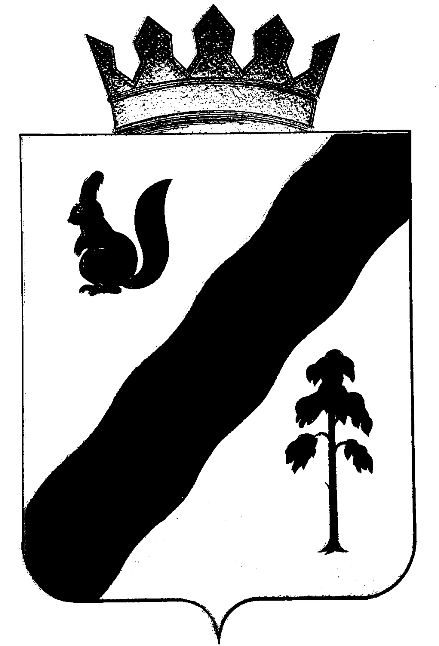 постановление АДМИНИСТРАЦИи  ГАЙНСКОГО МУНИЦИПАЛЬНОГО РАЙОНА пермского края29.08.2019                                                                                 № 409-245-01-08________                                                                                   _______________О внесении изменений в Перечень должностныхлиц администрации     Гайнского муниципального    района,    уполномоченныхсоставлять протоколы об административных правонарушениях, утвержденных Постановлениемадминистрации Гайнского муниципального районаот 13.05.2016 № 220       В целях приведения в соответствие с действующим законодательством, администрация Гайнского муниципального района ПОСТАНОВЛЯЕТ:     1.Внести в Перечень должностных лиц администрации Гайнского муниципального района, уполномоченных составлять протоколы об административных правонарушениях, утвержденный Постановлением администрации Гайнского муниципального района от 13.05.2016 № 220 следующие изменения:     1.1. Перечень должностных лиц администрации Гайнского муниципального района, уполномоченных составлять протоколы об административных правонарушениях, утвержденный Постановлением администрации Гайнского муниципального района от 13.05.2016 № 220 изложить в новой редакции:2. Постановление администрации Гайнского муниципального района  от 28.10.2016 № 536 «О внесении изменений в Перечень должностных лиц администрации Гайнского муниципального района, уполномоченных составлять протоколы об административных правонарушениях, утвержденный Постановлением администрации Гайнского муниципального района» от 13.05.2016 № 220 считать утратившим силу.3. Настоящее постановление вступает в силу с момента обнародования,  подлежит размещению в сети Интернет на официальном сайте Гайнского муниципального района.И.о. главы муниципального района – главы администрации Гайнского муниципального района                                                Л.А. Боталова                                                                                                     Nп/пНаименование должностных лицСтатьи Закона Пермского края от 06.04.2015 N 460-К "Об административных правонарушениях в Пермском крае", в соответствии с которымипредоставлено право составлять протоколыСтатьи «Кодекса Российской Федерации об административных правонарушениях» от  30.12.2001 № 195-ФЗ, в соответствии с которымипредоставлено право составлять протоколы11Заместитель главы по социальной и внутренней политикест. 2.1, 7.8ч.1 ст.19.4, 19.4.1, ч.1ст.19.5,  19.722Заместитель главы  по строительству, ЖКХ и пожарной безопасности ст. 3.2, 5.2, 6.1, 6.3, 6.4, 6.5, 6.6,6.7, 6.9, 6.10, 6.11, 6.12, 7.1, 7.5, 8.1, 8.2, ч.2 8.4, 10.1ч.31 ст.19.5, ч.32 ст.19.533Главный  специалист по внутренней и молодежной политике, культуре и спорту  ч. 2 ст. 11.1, 11.2, ч. 2, 4 ст. 11.34Главный специалист по развитию предпринимательства и вопросам сельского хозяйства ст. 9.1, 9.2, 9.465Начальник финансового управления администрации Гайнского муниципального районаСт. 5.21, 7.32.6, 15.1,  15.14, 15.15, 15.15.1, 15.15.2, 15.15.3, 15.15.4, 15.15.5, 15.15.6, 15.15.7, 15.15.8, 15.15.9, 15.15.10, 15.15.11, 15.15.12, 15.15.13, 15.15.14, 15.15.15, 15.15.16, ч.1ст.19.4,  19.4.1, ч.1, 20, 20.1, ст.19.5, 19.6, 19.7 